3.9 Охват профессорско-преподавательского состава физкультурно-оздоровительными мероприятиями.Спортивно-культурный праздник «Сибирские немцы в авангарде спортивной жизни»На Университетском стадионе, 19-20 апреля прошёл спортивно-культурный праздник «Сибирские немцы в авангарде спортивной жизни», в котором приняли участие футболисты - Российские немцы со всей Сибири (Красноярск, Омск, Томск, Новосибирск, Барнаул).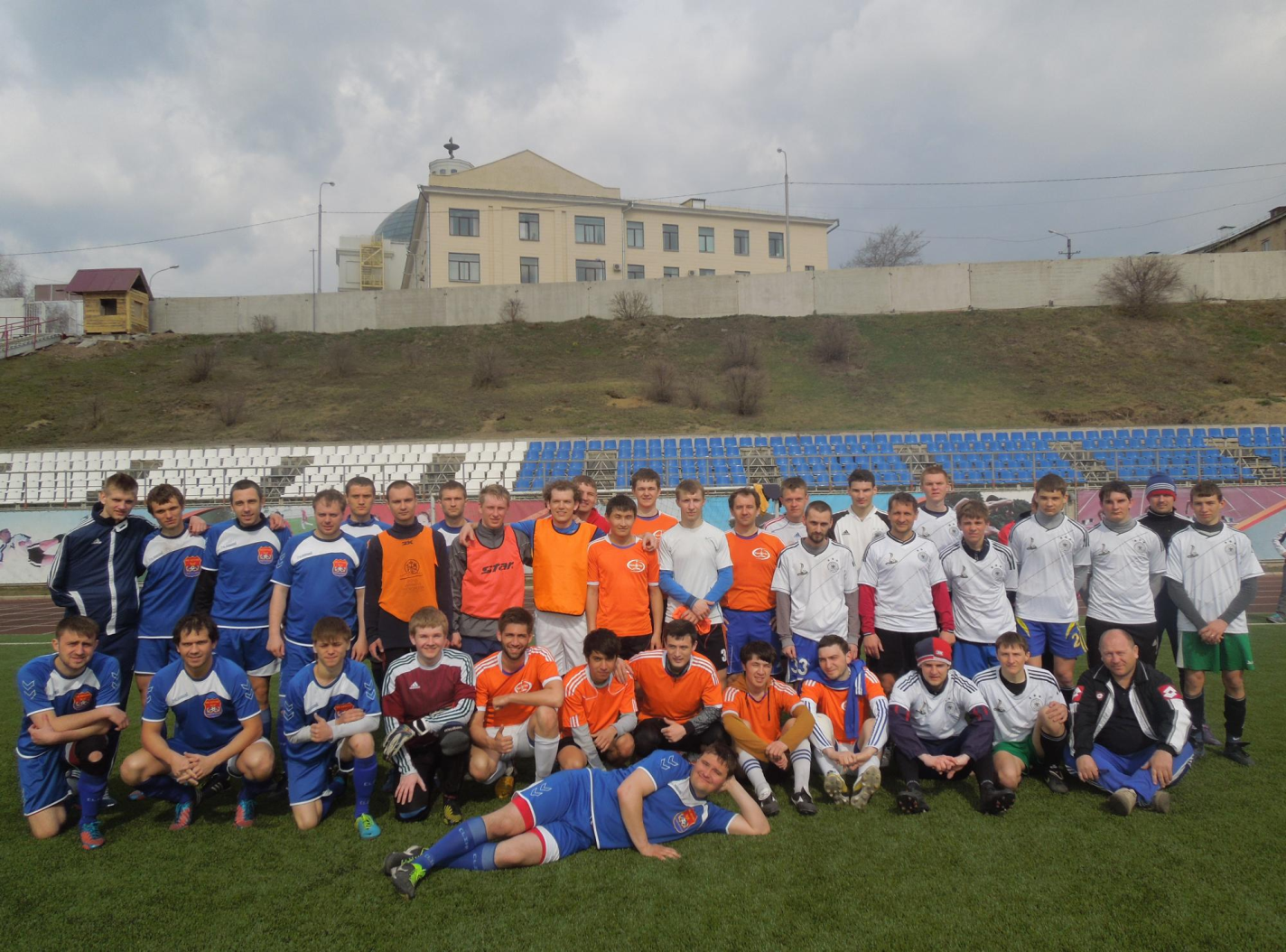 